Карачун И.В. воспитатель, МАДОУ «Детский сад № 74 общеразвивающего вида» г.Сыктывкара. 266-143-317Примерные конспекты занятий.1 год обученияТема: «Декоративное блюдо» 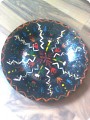           Цель занятия:Развивать любознательность, мышление, творческое воображение, мелкую моторику. Воспитывать у детей самостоятельность и аккуратность при работе с бумагой.Материалы и инструменты: большое керамическое или фарфоровое блюдо в качестве формы, газеты; клейстер или обойный клей, кисточка; белая водоэмульсионная краска, трехслойные бумажные салфетки с узором; клей пва, лак; ножницы.Ход занятия:- Сегодня мя с вами отправляемся на выставку. Знаете ли вы, что такое выставка? Выставка – это показ, выставление на показ, чтобы многие люди могли увидеть. Повторите слово «выставка» и запомните его. А теперь мы отправляемся на выставку тарелок.(Рассматривание экспонатов выставки).- А на память о нашем сегодняшнем посещением выставки я хочу предложить вам украсить свою тарелку. - Можно будет есть из такой тарелки? Нет. Тарелки, которые изготавливают не для еды, а для красоты, называются декоративными. - Декоративной тарелкой можно украсить кухню. Детям предлагаются тарелки и бумага.  1/ блюдо смазать вазелином и наложить первый слой бумаги, затем оклеить всю поверхность 7-10 бумажными слоями.2/ дать изделию хорошо высохнуть и вынуть из формы. 3/ поверхность блюда покрыть слоем клея пва и дать ему высохнуть.4/ покрыть блюдо краской и просушить его.Тема: «Подставка для карандашей»          Цель занятия:Развивать любознательность, мышление, творческое воображение, мелкую моторику. Воспитывать у детей самостоятельность и аккуратность при работе с бумагой. Материалы и инструменты: стеклянный стакан, любой формы; газеты, клейстер или обойный клей; кисточка, вазелин; макетный нож, разноцветный бисер; белая краска, лак; железный груз (большая металлическая гайка). ход работы  1/ стеклянный стакан смазать вазелином и оклеить слоями бумаги. всего наложить 12 слоев и оставить изделие до полного высыхания/  2/ высохшее  папье-маше  аккуратно разрезать вдоль пополам макетным ножом и извлечь стеклянный стакан/ 3/ папье-маше  снова сложить и соединить половинки полоской бумаги; проклеивая изделие снаружи и изнутри. нанести 2–3 слоя бумаги и оставить до полного высыхания 4/ макетным ножом подровнять край бумажного стакана и покрыть изделие краской/ дать ей высохнуть. 5/ смазать поверхность изделия клеем пва и посыпать слоем бисера. просушить 6/покрыть работу лаком и дать ему высохнуть 2 год обучения.Тема: «Рамка для фото»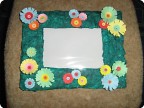 Программное содержание.Совершенствовать умение и навыки в работе с папье-маше.Развивать творческое воображение, художественный вкус, побуждать к изобразительности и фантазированию.Активизация словаря: введение понятия “рамка”.Материалы и инструменты: лист картона, бумажная масса; красная и зеленая акварельные краски, черный бисер; клей пва, кисточки.Ход занятия:- Здравствуйте ребята. Помните, прошлый раз мы фотографировались. Я вчера сделала фотографии. Вот посмотрите (раздает детям).- Что у вас изображено на снимках? (дети отвечают).- Я предлагаю из фотографий сделать выставку. А как лучше сделать выставку?- Что бы фотография лучше смотрелась, ее помещают в раму. В толковом словаре Ожегова написано: Рамка – четырехугольное, овальное или иной формы скрепление из планок, в которое вставляется картина, рисунок.- Посмотрите, какой формы бывают рамки? (прямоугольной, квадратной, овальной формы).- Из какого материала сделаны рамки? (из дерева, стекла).- Ребята, необходимо подбирать так рамку, чтобы он не была ярче фотографии, т.к. будут обращать внимание на рамку, а не на изображение.- А рамки можно сделать самим. Посмотрите. 1. из плотного картона вырезать заднюю часть рамки в форме клубники/ по ней вырезать лицевую сторону  поделки  с окошком. 2/ на лицевую часть рамки нанести бумажную массу, формируя выпуклые края/ дать ей высохнуть и загрунтовать клеем пва. 3/ расписать лицевую сторону изделия красной краской и приклеить черные бисерины. покрыть изделие лаком и дать высохнуть/ 4. из зеленого картона вырезать клубничную чашечку и прикрепить ее к передней части рамки/ 5. лицевую и оборотную стороны соединить; прокладывая между ними узкие полоски картона, которые позволят вставить фотографию .- Для украшения рамки подойдет цветная пряжа.- Как ее можно использовать? (нарисовать контур узора карандашом, нанести клей ПВА наклеить пряжу).- А как еще можно украсить рамку?- Да, можно использовать в работе цветную бумагу и салфетки.- Как выкладывается узор из салфеток ? (скрутить салфетку в жгутик, по контуру рисунка нанести клей и приклеить )- Ребята, подумайте какие узоры вы будете составлять и какой материал для этого вам понадобится. Подумайте, подходите к столам.По окончанию работы дети выставляют свои работы.- Какие замечательные, необычные получились рамки для фотографий.- А какая рамка самая оригинальная?- Какой материал вы использовали для работы?- Сможете теперь дома, изготовить рамку для фотографий?Тема: "В гости к нам пришли матрешки"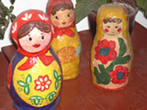 Цели: Развивать интерес и внимание к окружающему миру, народному слову и народным обычаям. Приобщать к истокам родного истинного русского народного творчества. Развивать чувство цвета, композиционные умения. Закреплять умение смешивать краски для получения нового цвета. Материалы и оборудование: Обычная лампочка, газета либо другая ненужная бумага для изготовления папье- Маше, клей, краска ,кисточкаХод занятия:Ребята, сегодня для вас я приготовила сюрприз - волшебные шкатулки. Вот они стоят на столах. Но чтобы их открыть, нужно сказать волшебные слова: Нам, шкатулка, дай ответ,Поскорей открой секрет.Дети подходят к 1-му столу и говорят слова, воспитатель заглядывает в шкатулку. - Сейчас мы узнаем, кто же появится у нас в гостях. Отгадайте-ка загадку:Здесь лежит для вас игрушка -Не лошадка, не Петрушка:Красавица-девица и её сестрицы.Каждая сестрица для маленькой - темница.Воспитатель достаёт из шкатулки матрёшку. Сегодня мы будем делать матрешку.Обклейте лампочку кусочками бумаги (приготовленным папье маше) и даем ей высохнуть. Разрезаем вдоль на 2 части. Склеиваем шов, высушиваем, раскрашиваем.